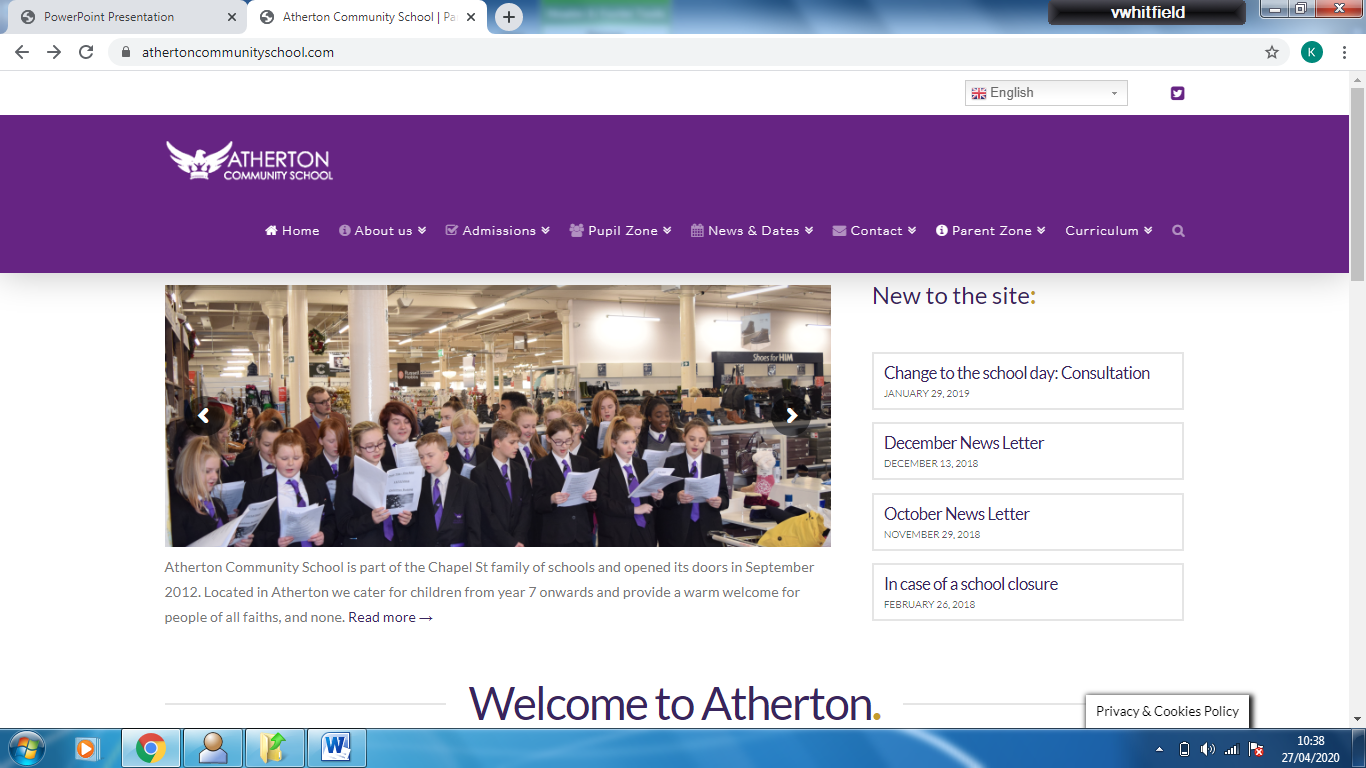 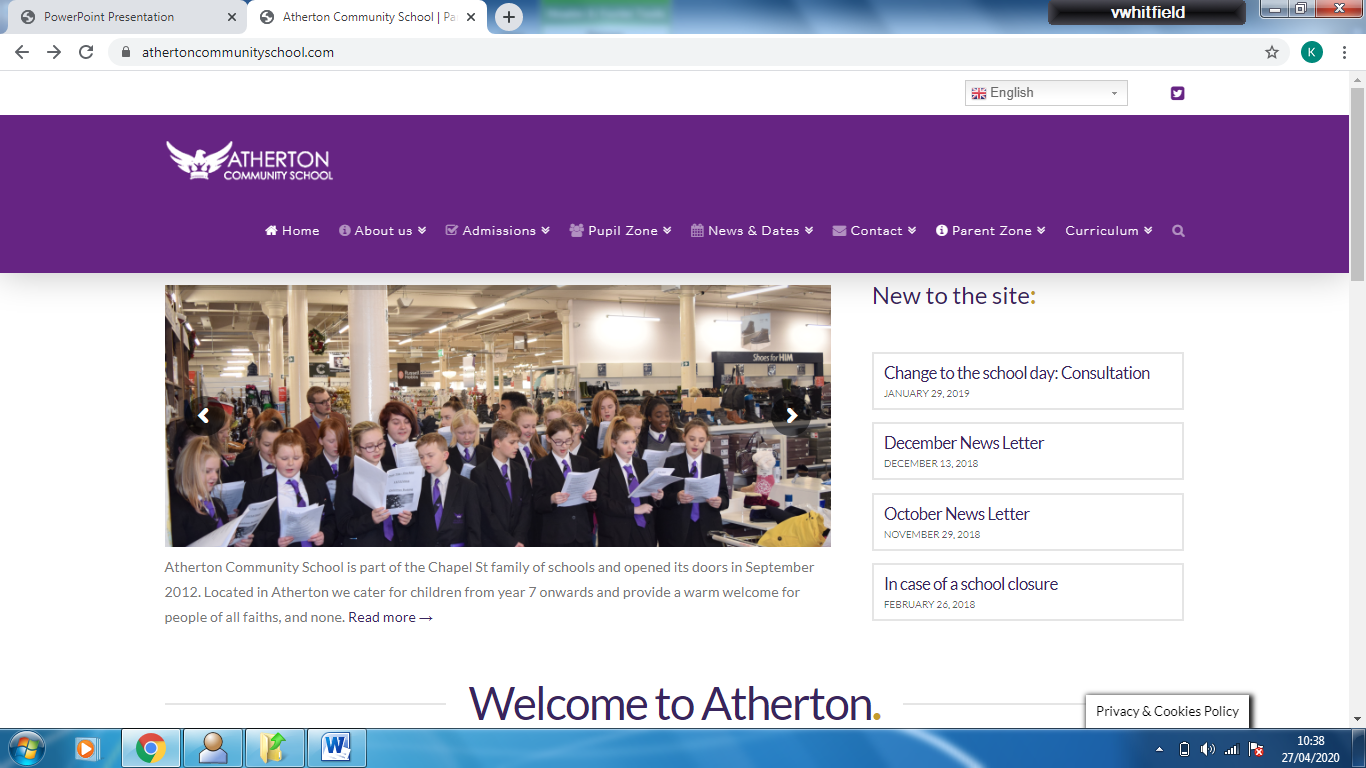 Cells - Key WordsCells - Key WordsCells - Key WordsOrganelleFunction 1NucleusControls the cellContains genetic material2Cell membraneControls the exchange of substances in and out of the cell3CytoplasmWhere chemical reactions occur 4Cell wallSupports the cell5ChloroplastsWhere photosynthesis occurs6VacuoleContains cell sap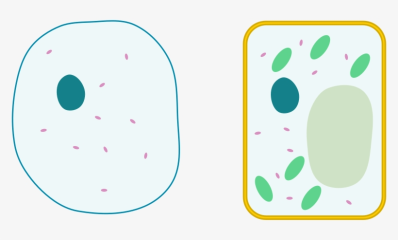 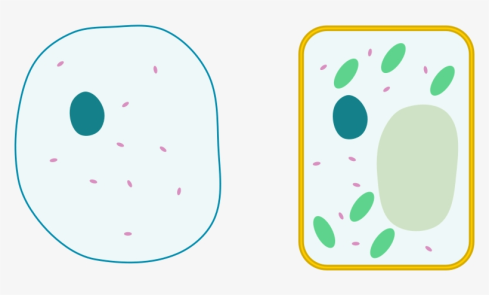 Specialised CellsSpecialised CellsSpecialised CellsCellFunctionAdaptationSperm CellTo fertilise the egg-Tail to swim towards the egg-Head pointed to burrow inside the eggRed Blood CellTo carry oxygen around the body-No nucleus so can squeeze through tiny capillaries-Contain haemoglobin to join to oxygen and transport it. Root Hair cellTo absorb water and minerals from the ground-large surface area so more water can be absorbed-No chloroplasts so there is a larger vacuoleReproductive Organs (Female)Reproductive Organs (Female)Reproductive Organs (Female)OrganFunction 1OviductWhere fertilisation takes place, sweeps the egg towards the uterus2OvaryStores and matures the egg3UterusWhere the embryo develops4CervixRing of muscle that holds baby in place during pregnancy5VaginaWhere sperm enter the body during sexual intercourse.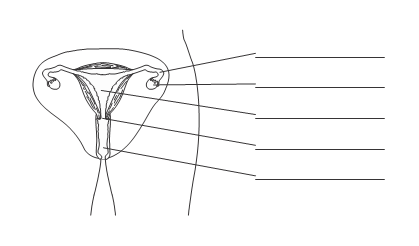 Reproductive Organs (Male)Reproductive Organs (Male)Reproductive Organs (Male)OrganFunction 1Sperm ductTube that carries sperm cells from the testes to the penis2TestisSite of sperm production3ScrotumSkin sack containing the testes4PenisInserted into the vagina to transfer sperm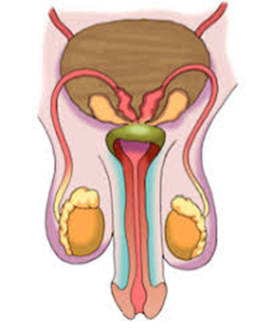 Puberty Puberty This is the period of adolescence when the body changes in preparation for reproductionThis is the period of adolescence when the body changes in preparation for reproductionChanges to boysChanges to girlsPenis grows largerPeriods startTestes start to produce spermHips widenChest and back broadenOvaries start to release egg cellsHair grow on chest and faceBreasts developMenstrual CycleMenstrual CycleMenstrual CycleKeywordKeywordMeaningHormoneHormoneA chemical messengers in the body MenstruationMenstruationWhen blood passes out of the vagina, also known as a periodOvulationOvulationWhen a mature egg is released from the ovaryFertilisationFertilisationWhen the nuclei of an egg and sperm cell fuseMenstrual CycleMenstrual CycleThe process of menstruation and ovulation which usually takes 28 days in human femalesDaysEventEvent1 – 5 Uterus lining breaks down, period startsUterus lining breaks down, period starts5 – 14Uterus lining starts to build up again ready for implantationUterus lining starts to build up again ready for implantation14OvulationOvulation14 – 28 Uterus lining remains thick Uterus lining remains thick 28If no pregnancy occurs the cycle starts againIf no pregnancy occurs the cycle starts againA Healthy PregnancyA Healthy PregnancyLifestyle FactorEffect on PregnancySmokingSmoking causes reduces oxygen to the fetus leading to low birth weights, premature births and even death. Drinking AlcoholThis can affect the brain of the foetus and cause low birth weights, miscarriages and still births.PregnancyPregnancyPregnancyOrganFunction1PlacentaOrgan that exchanges substances between the mother’s blood and the fetus’2FetusName for an unborn baby3Umbilical cordTransfers products from the mothers blood to the fetus and vice versa4Amniotic fluidFluid surrounding the baby that protects the baby from damage inside the uterus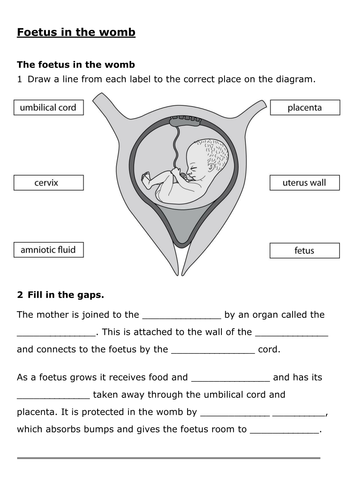 Challenge QuestionsChallenge Questions1What substances pass from the mother’s blood to the fetus?2What are the main stages when a woman goes into labour?3Compare the structure of a plant and animal cell4The world oldest woman to conceive naturally and give birth is Dawn Brook, aged 59 in 1997. Other women over 59 have given birth after having IVF. Evaluate the use of IVF for women over 50.